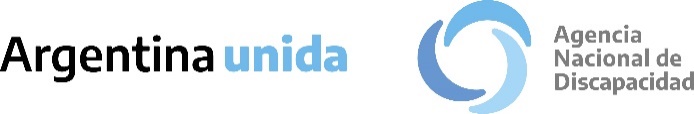 Carnet número:Ficha de Inscripción en actividades de Recreación y Deportes, en la Sede Ramsay de la Agencia Nacional de Discapacidad, para familiares de personas con discapacidad.En caso de grupos familiares, debe presentarse una ficha por cada persona donde deberán indicar:Apellido y Nombre:Documento Nacional de Identidad (DNI):Parentesco con la persona (o las personas) con discapacidad de su grupo familiar:Incluya la firma y aclaración de su familiar (o familiares) con discapacidad, en caso de ser posible. Puede firmar su asistente personal, con su consentimiento. En ese caso, aclarar. Firma y Aclaración de Familiar con discapacidad:A continuación, complete sus propios datos:Apellido y Nombre:Fecha de nacimiento:Tipo y número de documento:Domicilio:Código Postal:Localidad:Teléfono:Correo Electrónico:Máximo nivel de estudios logrado:Ocupación:Obra Social:Número de Afiliado:Grupo sanguíneo:Alérgico (seleccionar con una cruz la opción que corresponda):SiNoA qué:Medicación: Dosis:Médico tratante:Teléfono del médico tratante:En caso de urgencia, notificar a:Apellido y Nombre:Teléfono:Apellido y Nombre:Teléfono:Apellido y Nombre:Teléfono:Centro asistencial al que debe ser derivado:Firma:Aclaración:Fecha:En caso de ser necesaria la firma de madre, padre o representante legal:Firma de Madre, Padre o Representante legal:Aclaración de nombre, apellido y vínculo:Firma y aclaración de personal que recepciona:A continuación, el código QR con acceso al Video de reapertura de las actividades recreativas, deportivas y físicas de la ANDIS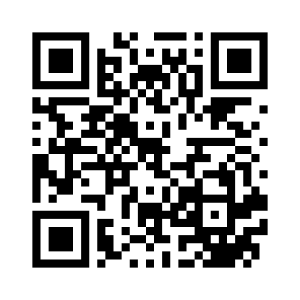 